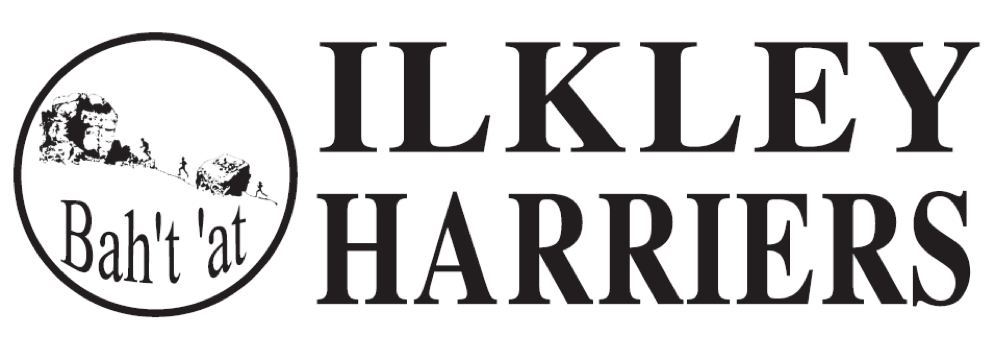 Committee Minutes 6th September at ILTSCPresent: Martin Archer, Neil Chapman, Hilda Coulsey, Richard Joel, Val Kerr, Jane McCarthy, Dick Waddington, Helen Waddington, Shirley Wood.Apologies: Rachel CarterMinutes of meeting 2nd August: Agreed with the amendments presented and the Minutes have been revised.Matters arising: Some support is being provided to set up a Junior park run.                                        Newsletter: A bumper edition in the new format was published and distributed mid August.  The next version will appear electronically.  The art work costs are being investigated. The storage cabin at ILTSC should be in place soon.Review of Tuesday evenings is ongoing.Other items were covered in agenda and in the discussion at the meeting as below.Running the ClubHarrier of the month and Volunteer of the month.Nominations for August are as follows:Harrier: Alison Bloor for her first ultra, Run to the Castle, Jane McCarthy and Dick Waddington for the ultra CCC at Mont Blanc, Michael Lomas for his 19th Roundhill, 9th Kings Challenge, 14th Burnsall (after running the 10m this year), Martyn Stocker for races and improvement and Ben Joynson for downhill reps.Volunteer: Andy Wolfenden for leading his Tuesday sessions and the summer away runs, Paul Stephens for leading a series of interesting runs through the summer, Rachel Carter for undertaking and transforming the membership process as secretary, now relinquishing the role.The Harrier was voted as Jane McCarthy and Dick Waddington.  The Volunteer was voted as Rachel Carter.   2. Harriers races; Ilkley Incline, AquathalonThe Incline is tomorrow and final details are being completed.  The Aquathalon is full and volunteers are requested.3. Membership update and fees for 2016/ 2017, readiness for the new yearNumbers of members have reduced since last year i.e. 275 vs 312 at the same time although there are 30 still with us from the Beginners that we might hope to add to this 275. 9 juniors are coming up vs 26 last year.  Both Rachel has reported and as already experienced by Petra there are a significant number of members that seem to lapse membership then rejoin or pay very late indeed.  We decided against a late payment charge, however may consider an early payment reduction next year.  This coming year we will keep the same fees and fee structure, however this may be unsustainable for the following year when an early payment discount might be more appropriate if we have to increase fees.  EA have confirmed an increase of £1 per year athlete charge for the next 4 years with the £100 club being maintained for at leat a year.Members will be individually emailed with rejoin instructions and can pay on-line or by cheque, on-line being preferred.4. AGM preparation (27th Sept)The notice was posted prior to the required 3 weeks.  The agenda was agreed and will be issued immediately.  The papers will be available beforehand for the committee to agree. 	 HCDeveloping the ClubUpdate on the proposed new athletics facilitiesNothing further to report this month.  Shirley will give a presentation at the AGM.The Committee must be able to understand the full implications, financial and legal, of the plan to enable a decision.  If a positive go-ahead decision is made then an EGM will be held to qauge support to invest and ensure that members also support the plan.  Any changes in the Constitution would also require this. It was proposed that independent legal support be considered to advise the committee on their obligations and liabilities.  This will be discussed with Rob Cunningham, who has been advising on the company structure and legal matters, particularly to discuss potential conflicts he might have and therefore to find a way for the committee to have advice which is independent to that of the new company.  The availability of EA legal support will also be investigated.   										HCAs reported in the previous meeting minutes the EGM will not go ahead until the committee fully understand and agree the way forward, this includes that the team proposed to take it forward also fully understand the implications.  If we are confident that this clarity can be achieved it will be tabled at our next meeting October 4th.			HC/ SW2. Clubmark: This award has now been ratified.  Thank you to all involved in achieving it.AOB1. A minibus has been requested to attend the FRA relays in Scotland. Since the request, it may not be possible to get a ladies team together, but Val has some further leads to follow up.  Neil has suggested that IGS may be able to supply one relatively cheaply.  The committee suggest that we pay for the entry fee and up to £100 to subsidise bus travel. Next Meeting: 4th October 2016, 8.30pm at ILTSC. 